Supplementary InformationDiscovery of a new mammal species (Soricidae: Eulipotyphla) from Narcondam volcanic Island, India Manokaran Kamalakannan1*, Chandrakasan Sivaperuman3, Shantanu Kundu2*, Govindarusu Gokulakrishnan3, Chinnadurai Venkatraman1 & Kailash Chandra1,2,3Mammal and Osteology Section, Zoological Survey of India, Kolkata-700053, India.Centre for DNA Taxonomy, Molecular Systematics Division, Zoological Survey of India, Kolkata-700053, India.Andaman and Nicobar Regional Centre, Zoological Survey of India, Port Blair- 744102, India.*Corresponding author’s Email: kamalakannanm1@gmail.com, shantanu1984@gmail.comFigure S1. Ventral view of cranium showing (a) 4 upper unicuspids in genus Suncus (S. murinus, ZSI 16523) and (b) 3 unicuspids in Crocidura (C. attenuata, ZSI 16129). The photographs were captured by Nikon D7000 camera and edited manually in Adobe Photoshop CS 8.0.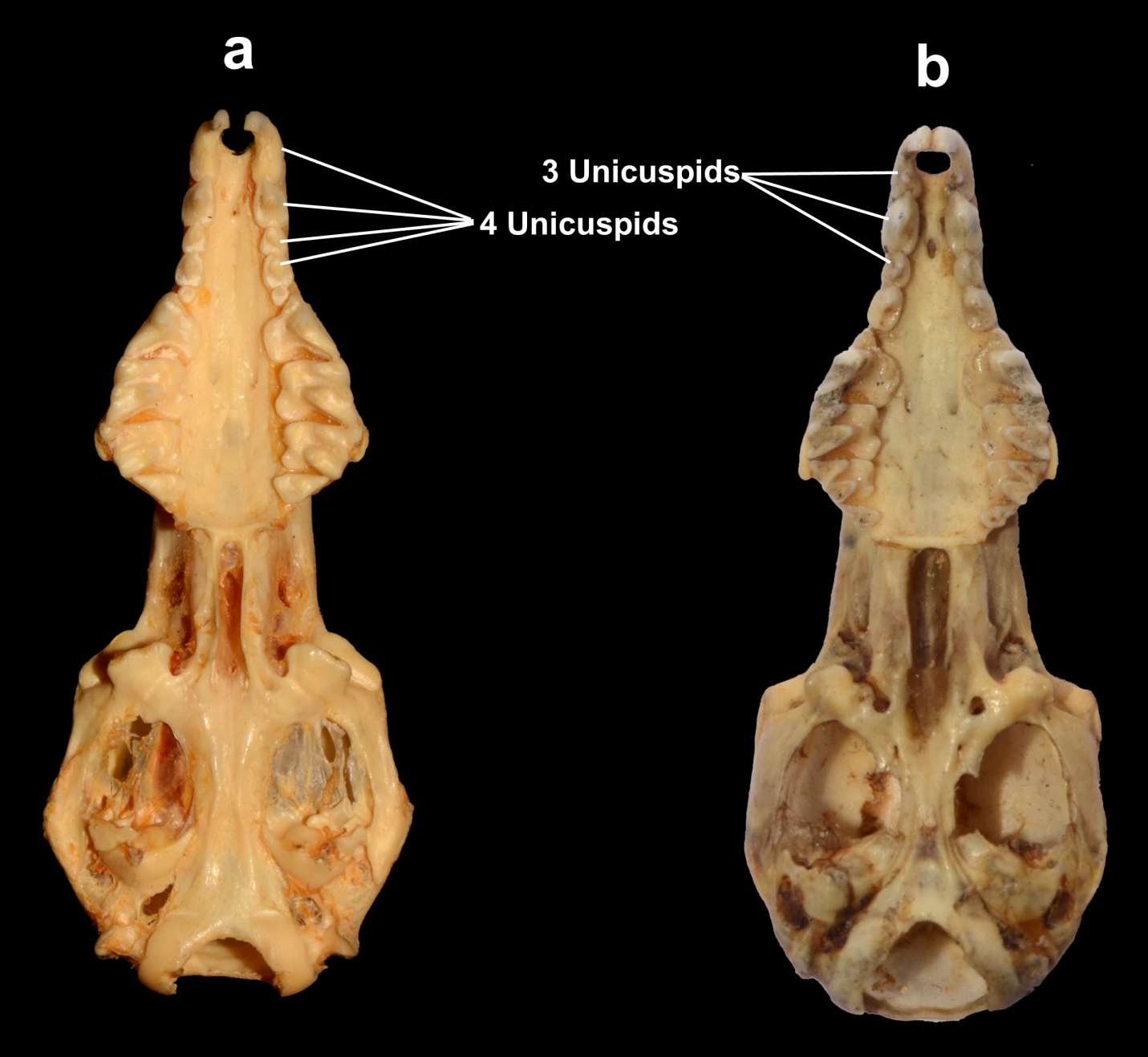 Figure S2. Crocidura attenuata (ZSI-16129, male). Views of stuffed skin (a) dorsal and (b) lateral. Views of the cranium (c) dorsal, (d) ventral and (e) lateral. Views of the mandible (f) occlusal and (g) lateral. (BC= Braincase; LR= lambdoidal ridge). The photographs were captured by Nikon D7000 camera and edited manually in Adobe Photoshop CS 8.0.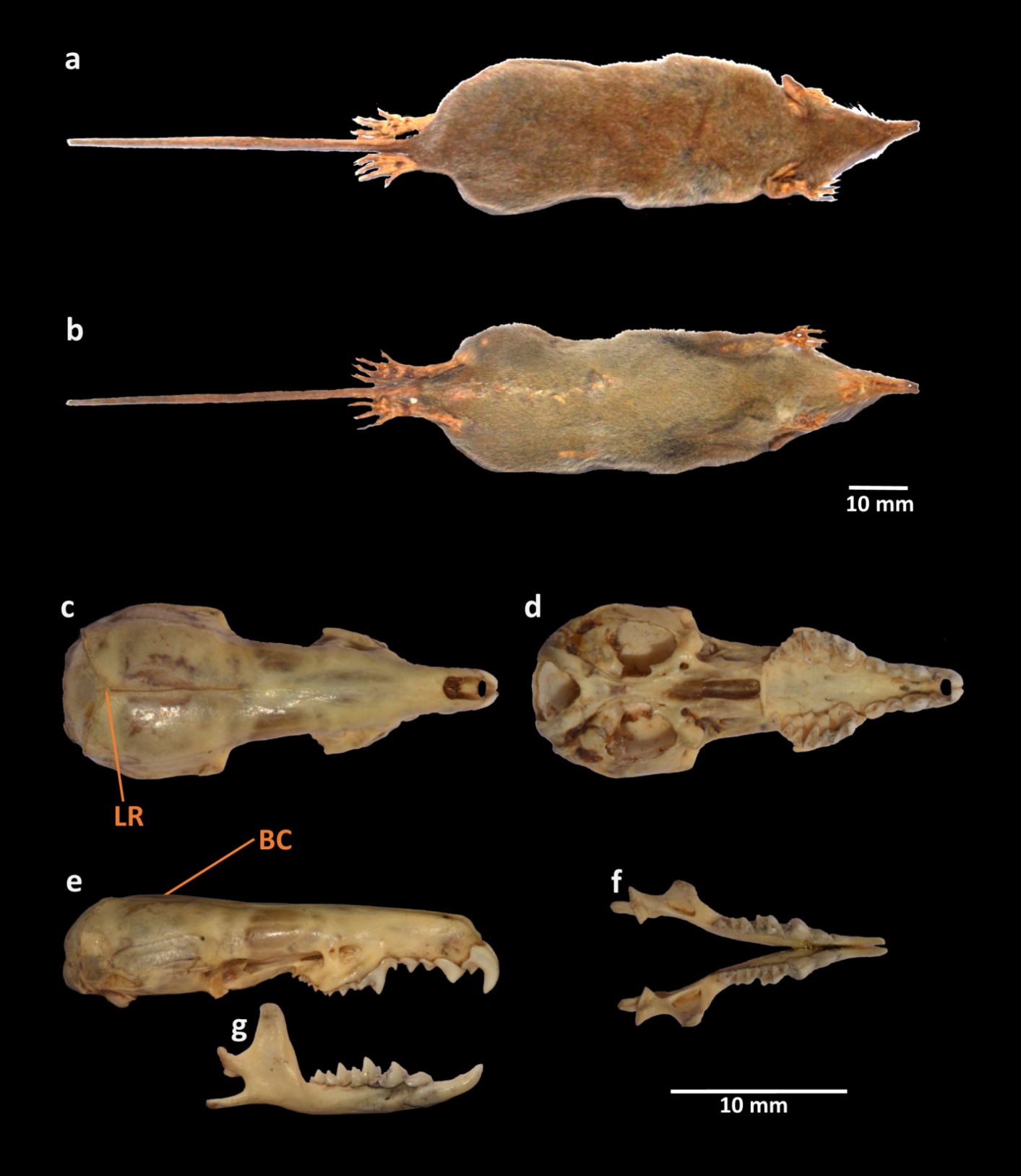 Figure S3. Crocidura jenkinsi (ZSI-19860, female). Views of stuffed skin (a) dorsal and (b) lateral. Views of the cranium (c) dorsal, (d) ventral and (e) lateral. Views of the mandible (f) occlusal and (g) lateral. The photographs were captured by Nikon D7000 camera and edited manually in Adobe Photoshop CS 8.0.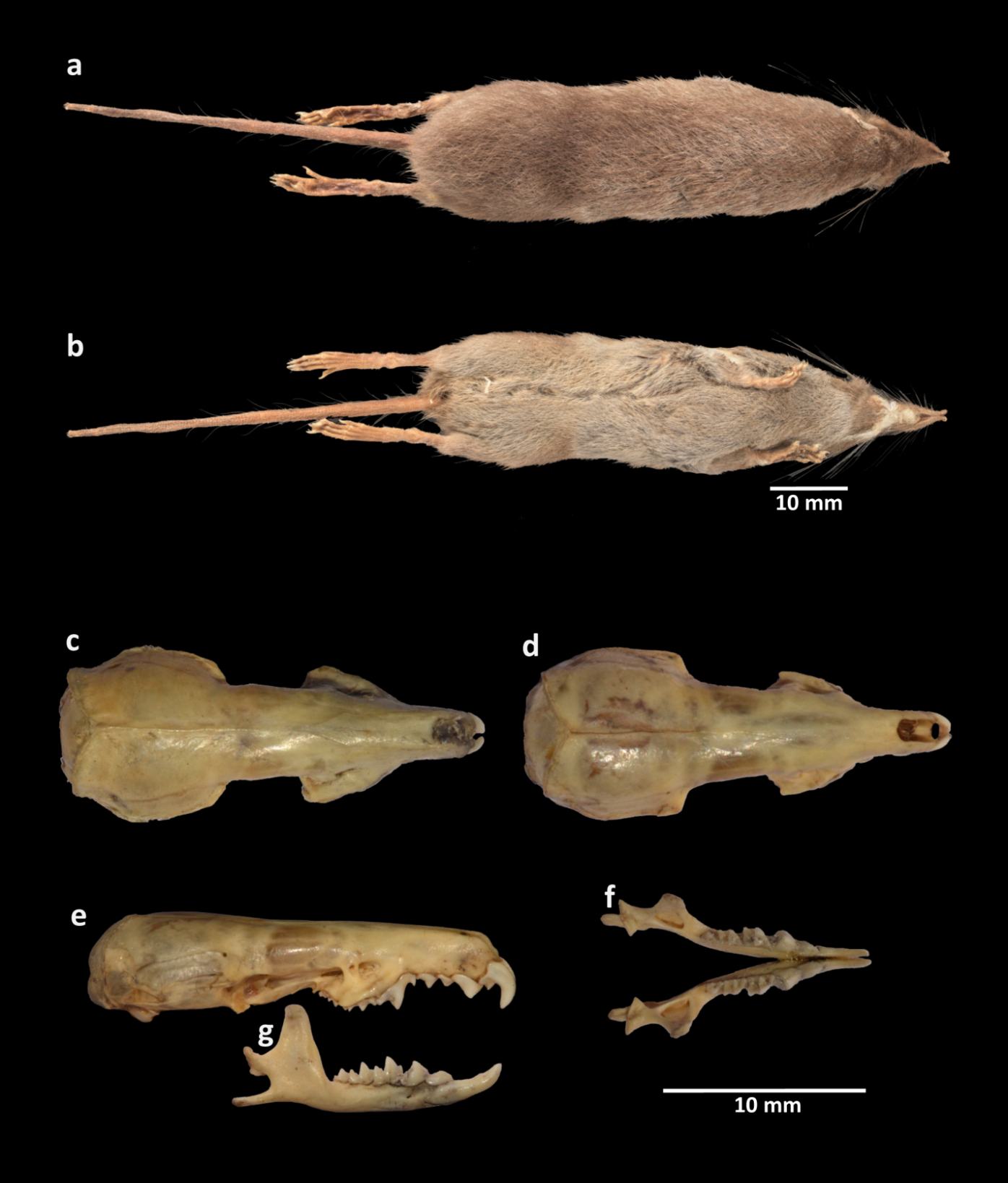 Figure S4. The Maximum-Likelihood phylogenetic analysis of mitochondrial Cytb gene showed distinct clustering of C. narcondamica sp. nov. in compararion with other soricid species distributed in AN Archipelago, mainland of India, and Myanmar. The bootstrap supports were noted with each node. The GenBank accession numbers and species name were marked as per clade pattern. The distinct clade of the newly discovered species was marked by red colour box. The figure prepared in web-based iTOL tool (https://itol.embl.de/) and edited manually in Adobe Photoshop CS 8.0.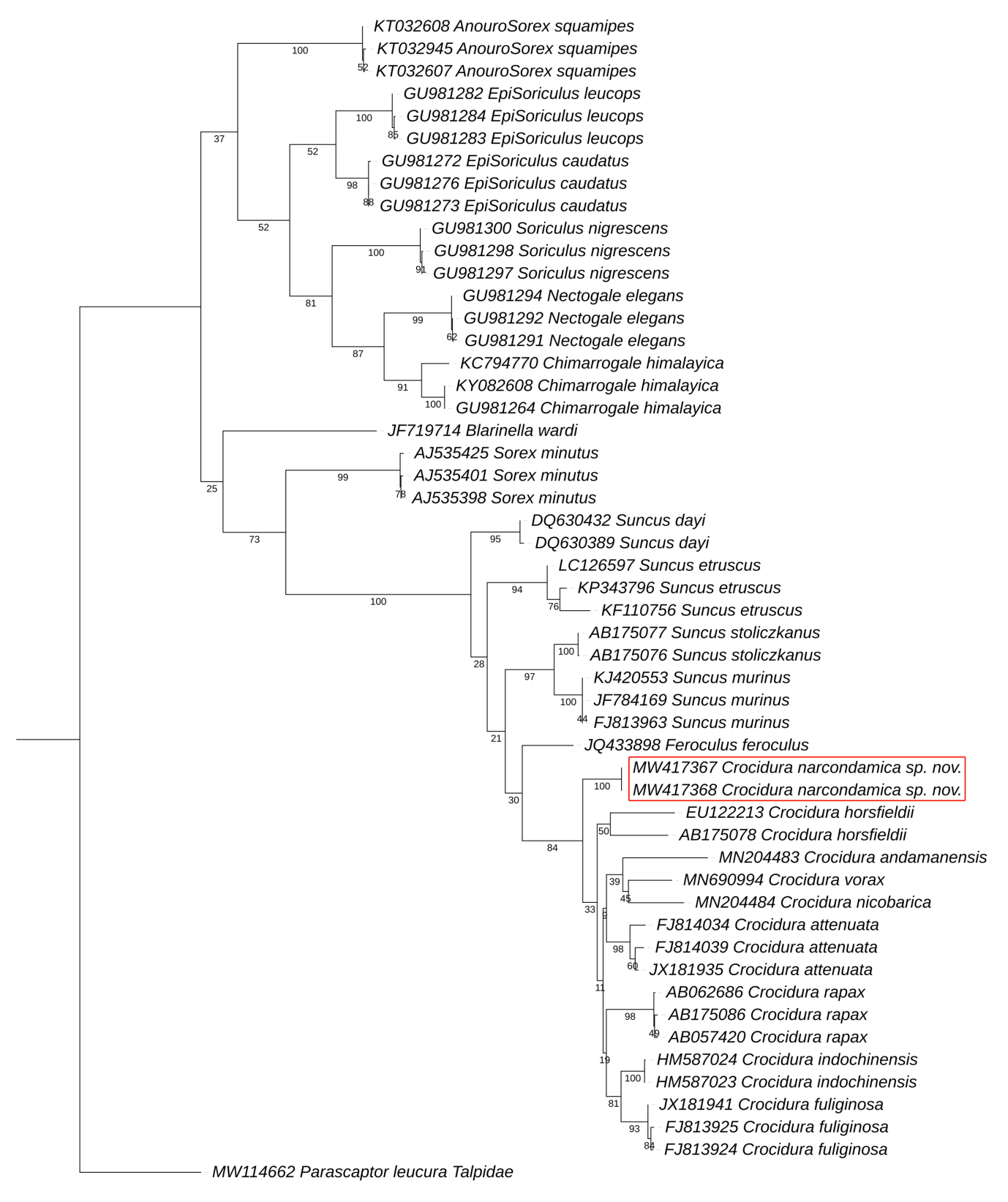 Table S1. List of white-toothed shrew Crocidura with their authority distributed in the Indian mainland, Andaman and Nicobar Archipelago, and Mynmar with their elsewhere distribution and IUCN status.Table S2. External and craniodental measurements of the examined specimens of C. narcondamica sp. nov. (holotype and paratype) and its congeners are known from the Andaman and Nicobar Archipelago, mainland of India and Myanmar. For trait abbreviations (columns) see Material and Methods. All measurements are in millimetres with Mean ± SD, range, and sample size within first bracket. Species abbreviation: CNA= C. narcondamica sp. nov.; CJI= C. jenkinsi; CNI= C. nicobarica; CAS= C. andamanensis; CHA= C. hispida; CCI= C. cranbrooki; CIS= C. indochinensis; CAA= C. attenuata; CFA= C. fuliginosa; CHI= C.  horsfieldii; CPA=  C. pullata; CRX=  C. rapax; CVX= C. vorax; CPA= C. pergrisea.Table S3. The between and within group Kimura-2-parameter (K2P) genetic distances of the Sorcid genera (top) and Crocidura species (bottom) based on partial mtCytb gene in the present dataset. n/c= not calculated due to single sequence.Table S4. Identification characters of different genus under Soricidae family known from Indian mainland, Andaman and Nicobar Archipelago, and Myanmar. SpeciesDistributionIUCN StatusCrocidura andamanensis Miller, 1902Andaman and Nicobar ArchipelagoCritically EndangeredC. attenuataMilne-Edwards, 1872Cambodia, China, India, Laos, Malaysia, Myanmar, Philippines, Taiwan, Thailand, and Viet Nam Least ConcernedC. cranbrooki Jenkins et al. 2009MyanmarNot AssessedC. fuliginosa (Blyth, 1855)Cambodia, China, India, Laos, Malaysia, Myanmar, Thailand, and Viet NamLeast ConcernedC. hispida Thomas, 1913Andaman and Nicobar ArchipelagoVulnerableC. horsfieldii (Tomes, 1856)India, Nepal, and Sri LankaData DeficientC. indochinensis Robinson & Kloss, 1922China, Laos Republic, Myanmar, Thailand, and Viet NamLeast ConcernedC. jenkinsi Chakraborty, 1978Andaman and Nicobar ArchipelagoCritically EndangeredC. nicobarica Miller, 1902Andaman and Nicobar ArchipelagoCritically EndangeredC. pergrisea Miller, 1913India and PakistanData DeficientC. pullata Miller, 1911India and PakistanData DeficientC. rapax G. Allen, 1923China, India, Myanmar, and TaiwanData DeficientC. voraxG. Allen, 1923China, India, Laos, Thailand, and Viet NamLeast ConcernedVariableCNAHolotypeCNAParatypeCJICNICASCHACCICISCAA (40)CFA(73)CHI(13)CPA(20)CRX(10)CVX(12)CPA(86)SourceC. narcondamica sp. nov.C. narcondamica sp. nov.ZSI 19860Miller 1912Miller 1912Menon 2014Jenkins et al. 2009Jenkins et al. 2009Jiang and Hoffmann 2001Jiang and Hoffmann 2001Jiang and Hoffmann 2001Jiang and Hoffmann 2001Jiang and Hoffmann 2001Jiang and Hoffmann 2001Tez and Kefelioglu 2000HB67631071201148576.13 ± 7.7765–86 (8)60.5 ± 6.3553–71 (6)76.0 ± 6.6060.0–89.086.3 ± 6.772.0–100.061.1 ± 6.1849.0–71.083.2 ± 4.0073.0–89.064.1 ± 4.5156.0–70.067.3 ±9.7754.0–9073.05±5.3065-86TL58.555.695.2908610374.13 ± 7.1665–88 (8)45.3 ± 3.7740–50 (6)50.5 ± 5.2943.0–60.074.1 ±5.462.0–89.040.8 ± 5.9730.0–48.044.2 ± 4.3839.0–53.042.4 ± 2.8038.0–47.046.7 ±3.3441.0–51.043.56±2.7537-51HF13.412.426242514.94 ± 0.6414–16 (9)11.53 ± 1.2410–13 (6)13.4 ± 1.1211.0–16.016.5 ± 1.115.0–19.011.0 ±1.0410.0–13.015.06 ± 0.6614.0–16.011.9 ± 0.6011.0–13.012.3 ± 0.7811.0–14.013.73±0.6813-15CIL19.618.927.62925.621.38 ±0.6719.9–22.2 (14)17.31 ±0.2117.0–17.6 (6)20.13 ± 0.7018.51–21.4923.26 ± 0.6422.04–25.0017.18 ±0.4016.14–17.8220.26 ± 0.4619.45–21.2118.14 ± 0.2717.45–18.3319.09 ± 0.7717.74–20.1117.97±0.5916.30-19.30BB8.7811.49.31 ± 0.29.0–9.6 (14)8.11 ± 0.227.8–8.4 (6)9.02 ± 0.328.32–9.8210.33 ± 0.359.40–11.198.17 ± 0.257.69–8.619.27 ± 0.208.92–9.638.32 ±0.357.64–8.788.40 ± 0.487.57–9.068.68±0.388.05-9.95UTR8.87.912.513129.29 ± 0.298.6–9.8 (17)7.24 ± 0.137.1–7.5 (7)8.50 ± 0.288.07–9.1010.06 ± 0.359.21–10.857.07 ±0.336.46–7.728.61 ± 0.228.22–9.007.57 ±0.307.11–8.077.77 ± 0.397.16–8.238.18±0.267.45-8.90MTR7.771112118.68 ± 0.288.0–9.2 (16)6.73 ± 0.116.6–6.9 (7)8.11 ±0.287.36–8.709.51 ± 0.288.74–10.336.83 ±0.186.58–7.268.94 ± 0.227.77–8.707.25 ±0.276.87–7.797.37 ± 0.326.79–7.867.33±0.376.20-8.05ML11.610.817.6151513.35 ± 0.4512.2–13.9 (16)10.45 ± 0.2310.2–10.8 (7)10.77 ± 0.449.68–11.5512.61 ± 0.4111.74–13.459.18 ±0.268.78–9.8510.59 ± 0.2610.12–11.099.58 ± 0.398.70–10.139.60 ± 0.378.77–10.1210.14±0.349.30-10.85GeneraBetween generaBetween generaBetween generaBetween generaBetween generaBetween generaBetween generaBetween generaBetween generaWithin generaCrocidura13.2Feroculus17.6n/cSuncus19.316.913.8Episoriculus28.025.925.28.9Sorex28.829.125.922.81.0Blarinella28.926.628.519.822.3n/cAnourosorex29.429.128.721.724.923.40.4Soriculus29.627.427.021.920.921.423.50.3Nectogale29.631.729.020.223.127.122.218.20.3Chimarrogale30.129.530.322.326.223.123.319.915.35.9SpeciesBetween speciesBetween speciesBetween speciesBetween speciesBetween speciesBetween speciesBetween speciesBetween speciesBetween speciesWithin speciesC. narcondamica0C. rapax12.01.3C. indochinensis12.413.60C. fuliginosa12.413.19.31.3C. attenuata12.513.412.511.74.2C. horsfieldii15.116.915.915.215.512.9C. nicobarica15.115.014.113.114.314.5n/cC. vorax16.614.913.016.314.017.213.0n/cC. andamanensis16.618.016.618.118.418.415.315.515.5n/cGenusIdentification characters(Lekagul and Mcneely 1977; Francis 2008)CrociduraMedium to small shrews with short to long-tail; the tail possesses scattered bristle hairs; unpigmented teeth; 3 upper unicuspids. AnourosorexRounded body shrews with a very short mole-like tail; the scale-covered tail is equal to the length of the hindfoot; unpigmented teeth; 2 upper unicuspids; no external ear pinnae.   BlarinellaSmall shrews; the tail length is about half of the head and body length; anterior teeth with distinct reddish-orange tips; 5 upper unicuspids.SuncusMedium to large shrew;  the tail is shorter than the head and body length, heavy and having bristle-like hairs thinly scattered; 4 upper unicuspids, ChimarrogaleMedium to large shrews with a long and thick-haired tail; the hindfoot with long silvery guard hairs; unpigmented teeth; 3 upper unicuspids.Episoriclus Medium to small shrews; red/brown pigmented teeth; differences in the shape of articular facets of the mandible; 4 upper unicuspids. FeroculusMedium-sized shrews; almost whitish forefeet with long claws. The tail is grey with some whitish hairs near the tip. NectogaleMedium-sized shrews with a long and white-haired tail; the teeth are either pigmented or unpigmented; 3 upper unicuspids; no external ear pinnae.  SorexSmall shrews; the tail is equal to head and body length; reddish-orange pigmented teeth; 5 upper unicuspids.Soriculus A long-tailed shrew with 5 anterior teeth chestnut red in colour. 